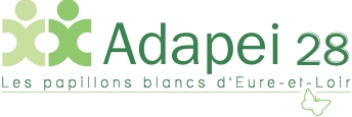 A.D.A.P.E.I. 28LES PAPILLONS BLANCS D’EURE ET LOIR 10 rue de la MaladrerieLE COUDRAYCS 60376 – 28637 – GELLAINVILLE cedex		                        Téléphone : 02.37.30.04.04 – Fax : 02.37.30.75 64Email : lespapillonsblancs@adapei28.comLe Pôle enfance recrute pour son établissement UEMA  « LES PETITS SOLEILS » (UEMA :Unité d’Enseignement Maternelle Autistes – 3 à 6 ans) à Chartres :Un Orthophoniste (H/F)CDI à temps partiel (0.50 ETP) en semi-internat – (CCN66)Poste à pourvoir pour le 08/11/2021Description du poste :Le Pôle Enfance de L’ADAPEI 28 recrute un(e) orthophoniste en CDI temps partiel 0,50 ETP pour son Unité d’Enseignement Maternelle Autistes accueillant des enfants de 3 à 6 ans  porteurs de Troubles du Spectre de l’AutismeL’Orthophoniste agit en conformité avec le projet associatif et l’ensemble des politiques qui y sont liées. L’orthophoniste corrige ou améliore la communication orale et/ou écrite de personnes atteintes de troubles du langage, de la parole ou de la voix. Il rééduque les troubles de la parole et du langage auprès des enfants pour des retards d’acquisition, des défauts de prononciation ou des bégaiements. Il réalise le bilan orthophonique et met en place les séances de rééducation sur prescription médicale.Qualification :Certificat de capacité d’Orthophoniste impératif.Missions :Travail spécifique sur la stimulation oro-faciale de déglutition, salivation,….Déterminer le besoin de rééducation orthophonique à partir de tests, cerner le type de dysfonctionnement, les difficultés et l’environnement de l’enfant.Elaboration, participation à la mise en place et suivi du projet personnalisé et de scolarisation de chaque enfant.Permettre aux enfants de connaitre une bonne intégration sociale et inclusion scolaire.Assurer la transmission de l’information.Participer à la vie institutionnelle.Expérience :Une expérience significative de l’accompagnement des enfants porteurs de TSA sera privilégiée.Une connaissance de l’approche de communication alternative de type MAKATON sera appréciée ainsi qu’une maitrise du test du profil sensoriel. Exigences :Casier judiciaire vierge (un extrait de casier judiciaire sera demandé).Etre titulaire d’un permis de conduire valide.Merci d’adresser votre CV et lettre de motivation par email : Paolo.zambon@adapei28.comJerome.mallol@adapei28.comen vertu de la loi n° 2021 – 1040 du 5 août 2021, le poste proposé dans l’offre d’emploi est soumis à l’obligation du Pass sanitaire 